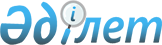 Об утверждении размеров выплат ежемесячного денежного содержания спортсменам, входящим в состав сборных команд Республики Казахстан по видам спорта (национальных сборных команд по видам спорта), их тренерам, а также спортсменам, выступающим в составах сборных команд Республики Казахстан (национальных сборных команд) по игровым видам спорта, их тренерамПостановление акимата Мангистауской области от 6 октября 2017 года № 229. Зарегистрировано Департаментом юстиции Мангистауской области 17 октября 2017 года № 3440.
      Сноска. Заголовок постановления в редакции постановления акимата Мангистауской области от 21.05.2024 № 79 (вводится в действие по истечении десяти календарных дней после дня его первого официального опубликования).
      В соответствии с Законом Республики Казахстан от 3 июля 2014 года "О физической культуре и спорте", в целях обеспечения социальной защищенности спортсменов Мангистауской области акимат области ПОСТАНОВЛЯЕТ:
      1. Утвердить размеры выплат ежемесячного денежного содержания спортсменам, входящим в состав сборных команд Республики Казахстан по видам спорта (национальных сборных команд по видам спорта), их тренерам, а также спортсменам, выступающим в составах сборных команд Республики Казахстан (национальных сборных команд) по игровым видам спорта, их тренерам, согласно приложению к настоящему постановлению.
      Сноска. Пункт 1 - в редакции постановления акимата Мангистауской области от 21.05.2024 № 79 (вводится в действие по истечении десяти календарных дней после дня его первого официального опубликования).


      2. Государственному учреждению "Управление экономики и бюджетного планирования Мангистауской области" (Нургалиева Х.Х.) принять меры, вытекающие из настоящего постановления.
      3. Признать утратившими силу некоторые постановления акимата Мангистауской области согласно приложению 3 к настоящему постановлению.
      4. Государственному учреждению "Управление физической культуры и спорта Мангистауской области" (Байжанов Б.К.) обеспечить государственную регистрацию данного постановления в органах юстиции, официальное опубликование в Эталонном контрольном банке нормативных правовых актов Республики Казахстан и в средствах массовой информации, размещение на интернет-ресурсе акимата Мангистауской области.
      5. Контроль за исполнением настоящего постановления возложить на заместителя акима области Скакова М.Н.
      6. Настоящее постановление вступает в силу со дня государственной регистрации в органах юстиции и вводится в действие по истечении десяти календарных дней после дня его первого официального опубликования.
      "СОГЛАСОВАНО"
      Руководитель государственного
      учреждения "Управление
      физической культуры и спорта
      Мангистауской области" 
      Байжанов Б.К.
      "6" октября 2017 г.
      Исполняющий обязанности
      руководителя государственного
      учреждения "Управление экономики
      и бюджетного планирования
      Мангистауской области"
      Нургалиева Х.Х.
      "6" октября 2017 г. Размер выплат ежемесячного денежного содержания спортсменам Мангистауской области, входящим в состав сборных команд Республики Казахстан по видам спорта (национальных сборных команд по видам спорта), их тренерам
      Сноска. Приложение 1 исключено постановлением акимата Мангистауской области от 21.05.2024 № 79 (вводится в действие по истечении десяти календарных дней после дня его первого официального опубликования). Размеры выплат ежемесячного денежного содержания спортсменам, входящим в состав сборных команд Республики Казахстан по видам спорта (национальных сборных команд по видам спорта), их тренерам, а также спортсменам, выступающим в составах сборных команд Республики Казахстан (национальных сборных команд) по игровым видам спорта, их тренерам 
      Сноска. Приложение 2 в редакции постановления акимата Мангистауской области от 21.05.2024 № 79 (вводится в действие по истечении десяти календарных дней после дня его первого официального опубликования). Размер выплат ежемесячного денежного содержания спортсменам, и их тренерам Мангистауской области, входящим в состав сборных команд Республики Казахстан по неолимпийским видам спорта (национальных команд по видам спорта), а также по игровым видам спорта
      Сноска. Приложение 2-1 исключено постановлением акимата Мангистауской области от 21.05.2024 № 79 (вводится в действие по истечении десяти календарных дней после дня его первого официального опубликования). Перечень утративших силу некоторых постановлений акимата Мангистауской области
      1. Постановление акимата Мангистауской области от 25 ноября 2014 года № 290 "О выплате ежемесячного денежного содержания спортсменам Мангистауской области" (зарегистрировано в Реестре государственной регистрации нормативных правовых актов за № 2546, опубликовано в газете "Огни Мангистау" от 13 декабря 2014 года).
      2. Постановление акимата Мангистауской области от 16 октября 2015 года № 316 "О внесении изменений в постановление акимата Мангистауской области от 25 ноября 2014 года № 290 "О выплате ежемесячного денежного содержания спортсменам Мангистауской области" (зарегистрировано в Реестре государственной регистрации нормативных правовых актов за № 2868, опубликовано в информационно-правовой системе "Әділет" от 2 декабря 2015 года).
      3. Постановление акимата Мангистауской области от 19 июля 2016 года № 230 "О внесении изменений в постановление акимата Мангистауской области от 25 ноября 2014 года № 290 "О выплате ежемесячного денежного содержания спортсменам Мангистауской области" (зарегистрировано в Реестре государственной регистрации нормативных правовых актов за № 3136, опубликовано в информационно-правовой системе "Әділет" от 24 августа 2016 года).
					© 2012. РГП на ПХВ «Институт законодательства и правовой информации Республики Казахстан» Министерства юстиции Республики Казахстан
				
      Аким области

Е. Тугжанов
Приложение 1
к постановлению акимата
Мангистауской области
от "6" 10 2017 года № 229Приложение 2 к постановлению акимата Мангистауской области от "6" 10 2017 года № 229
№
Классификация соревнований по видам спорта, игровым видам спорта
Место
Размеры выплат ежемесячного денежного содержания (месячный расчетный показатель)
Размеры выплат ежемесячного денежного содержания (месячный расчетный показатель)
№
Классификация соревнований по видам спорта, игровым видам спорта
Место
спортсмен
тренер
Олимпийские, Паралимпийские, Сурдлимпийские виды спорта
Олимпийские, Паралимпийские, Сурдлимпийские виды спорта
Олимпийские, Паралимпийские, Сурдлимпийские виды спорта
Олимпийские, Паралимпийские, Сурдлимпийские виды спорта
Олимпийские, Паралимпийские, Сурдлимпийские виды спорта
1.
Олимпийские и Паралимпийские игры
(летние, зимние)
1 место
250
75
1.
Олимпийские и Паралимпийские игры
(летние, зимние)
2 место
200
40
1.
Олимпийские и Паралимпийские игры
(летние, зимние)
3 место
150
23
1.
Олимпийские и Паралимпийские игры
(летние, зимние)
4 место
90
20
1.
Олимпийские и Паралимпийские игры
(летние, зимние)
5 место
70
15
1.
Олимпийские и Паралимпийские игры
(летние, зимние)
6 место
60
10
2.
Спортсмены претендующие на Олимпийские игры
Лицензия на участие в Олимпийских играх
80
24
3.
Сурдлимпийские игры (летние, зимние)
1 место
100
30
3.
Сурдлимпийские игры (летние, зимние)
2 место
80
16
3.
Сурдлимпийские игры (летние, зимние)
3 место
70
11
3.
Сурдлимпийские игры (летние, зимние)
4 место
50
10
3.
Сурдлимпийские игры (летние, зимние)
5 место
40
9
3.
Сурдлимпийские игры (летние, зимние)
6 место
30
8
4.
Олимпийские игры среди юношей (летние, зимние)
1 место
100
30
4.
Олимпийские игры среди юношей (летние, зимние)
2 место
90
18
4.
Олимпийские игры среди юношей (летние, зимние)
3 место
80
12
5.
Азиатские, Паралимпийские, Сурдлимпийские игры (летние, зимние)
1 место
120
36
5.
Азиатские, Паралимпийские, Сурдлимпийские игры (летние, зимние)
2 место
110
22
5.
Азиатские, Паралимпийские, Сурдлимпийские игры (летние, зимние)
3 место
100
15
6.
Азиатские игры среди молодежи (летние, зимние)
1 место
80
24
6.
Азиатские игры среди молодежи (летние, зимние)
2 место
70
14
6.
Азиатские игры среди молодежи (летние, зимние)
3 место
60
9
7.
Чемпионат Мира среди взрослых (летний, зимний)
1 место
100
30
7.
Чемпионат Мира среди взрослых (летний, зимний)
2 место
90
18
7.
Чемпионат Мира среди взрослых (летний, зимний)
3 место
80
12
8.
Чемпионат Азии, Всемирная Универсиада
(летний, зимний)
1 место
80
24
8.
Чемпионат Азии, Всемирная Универсиада
(летний, зимний)
2 место
70
14
8.
Чемпионат Азии, Всемирная Универсиада
(летний, зимний)
3 место
60
9
9.
Чемпионат Мира среди молодежи
1 место
60
18
9.
Чемпионат Мира среди молодежи
2 место
50
10
9.
Чемпионат Мира среди молодежи
3 место
40
6
10.
Чемпионат Азии среди молодежи 
1 место
40
12
10.
Чемпионат Азии среди молодежи 
2 место
35
7
10.
Чемпионат Азии среди молодежи 
3 место
30
5
11.
Чемпионат Республики Казахстан и спартакиада Республики Казахстан среди взрослых (летняя, зимняя)
1 место
60
18
11.
Чемпионат Республики Казахстан и спартакиада Республики Казахстан среди взрослых (летняя, зимняя)
2 место
50
10
11.
Чемпионат Республики Казахстан и спартакиада Республики Казахстан среди взрослых (летняя, зимняя)
3 место
40
6
12.
Чемпионат Республики Казахстан среди молодежи, Молодежные спортивные игры Республики Казахстан 
1 место
35
11
12.
Чемпионат Республики Казахстан среди молодежи, Молодежные спортивные игры Республики Казахстан 
2 место
30
6
12.
Чемпионат Республики Казахстан среди молодежи, Молодежные спортивные игры Республики Казахстан 
3 место
25
4
Неолимпийские, непаралимпийские и национальные виды спорта
Неолимпийские, непаралимпийские и национальные виды спорта
Неолимпийские, непаралимпийские и национальные виды спорта
Неолимпийские, непаралимпийские и национальные виды спорта
Неолимпийские, непаралимпийские и национальные виды спорта
13.
Чемпионат Республики Казахстан и спартакиада Республики Казахстан среди взрослых (летняя, зимняя)
1 место
60
18
13.
Чемпионат Республики Казахстан и спартакиада Республики Казахстан среди взрослых (летняя, зимняя)
2 место
40
8
13.
Чемпионат Республики Казахстан и спартакиада Республики Казахстан среди взрослых (летняя, зимняя)
3 место
30
5
14.
Чемпионат Азии среди взрослых 
1 место
70
21
14.
Чемпионат Азии среди взрослых 
2 место
60
12
14.
Чемпионат Азии среди взрослых 
3 место
50
8
15.
Чемпионат Мира среди взрослых
1 место 
80
24
15.
Чемпионат Мира среди взрослых
2 место 
70
14
15.
Чемпионат Мира среди взрослых
3 место
60
9Приложение 2-1 к постановлению акимата Мангистауской области от "6" 10 2017 года № 229Приложение 3 к постановлению акимата Мангистауской области от "6" 10 2017 года № 229